乘客电梯、载货电梯日常维护保养见证记录参考文本西安市特种设备协会电梯日常维护保养见证记录填写说明为规范电梯维护保养行为，指导帮助电梯维保单位完善维保记录，提高电梯维保工作质量，根据国家质检总局发布的《电梯维护保养规则》TSG T5002-2017电梯维护保养项目(内容)和要求，我们编制了《乘客电梯、载货电梯日常维护保养见证记录》、《自动扶梯、自动人行道日常维护保养见证记录》的参考文本。并将有关填写要求说明如下：一、《乘客电梯、载货电梯日常维护保养见证记录》包括曳引与强制驱动电梯。液压驱动电梯记录在电梯概况中需增加油缸数量、顶升型式等技术参数。液压驱动电梯及杂物电梯维保单位可按照《电梯维护保养规则》的维护保养项目(内容)和要求另行制定记录文本。二、电梯的维保项目分为半月、季度、半年、年度维保等四类。季度维护保养项目(内容)和要求除符合《电梯维护保养规则》的半月维护保养的项目(内容)和要求外，还应当符合《电梯维护保养规则》的季度维护保养的项目(内容)和要求。半年维护保养项目(内容)和要求除符合《电梯维护保养规则》的季度维护保养的项目(内容)和要求外，还应当符合《电梯维护保养规则》的半年维护保养的项目(内容)和要求。年度维护保养项目(内容)和要求除符合《电梯维护保养规则》的半年维护保养的项目(内容)和要求外，还应当符合《电梯维护保养规则》的年度维护保养的项目(内容)和要求。现场维保时，如果发现电梯存在的问题需要通过增加维保项目(内容)予以解决的，维保单位应当相应增加并且及时修订维保计划与方案。三、如果某些电梯没有表中的项目(内容)，如有的电梯不含有某种部件，项目(内容)可适当进行调整。维护保养项目(内容)和要求中对测试、试验有明确规定的，应当按照规定进行测试、试验，没有明确规定的，一般为检查、调整、清洁和润滑。维护保养基本要求中，规定为“符合标准值”的，是指符合对应的国家标准、行业标准和制造单位要求。维护保养基本要求中，规定为“制造单位要求”的，按照制造单位的要求，其他没有明确“要求”的，应当为安全技术规范、标准或者制造单位等的要求。四、《乘客电梯、载货电梯日常维护保养见证记录》、《自动扶梯、自动人行道日常维护保养见证记录》可印制成册，每年度一本。其中包括24次的半月维保、4次的季度维保、2次的半年维保和1次的年度维保。五、电梯维护保养记录应一式两联，附页可用誊印纸印制。正页使用单位留档，附页维保单位留档，记录应归入电梯安全技术档案，记录的保存期至少四年。六、手写维保记录要求填写完整，誊印清晰，签名齐全。采用信息化技术实现无纸化电梯维保记录的，其维保记录格式、内容应当满足安全技术规范的要求,且数据在保存过程中不得有任何程度和任何形式的更改，确保储存数据的公正、 客观和安全，并可实时进行查询。电 梯 概 况1、基本信息使用单位名称：                           电梯安装详细地址：                                            维 保 单 位：                          2、使用单位信息：客户确认：客户负责电梯日常管理工作，并授权下列电梯安全管理人员在本公司所提供维护保养见证记录上签字确认。授权人员签字                                   电话：                               授权人员签字                                   办公地址：                           3、保养规范：    每年由本公司维护保养专业人员对电梯进行24次的半月保养、4次的季度保养、2次的半年保养和1次的年度保养，并按安全技术规范和国家标准进行全面维修保养，确保电梯正常运行。在定期检验有效期届满前一个月告知电梯使用单位携《电梯定期自行检验报告》、《电梯年度维修保养报告》及时向电梯检验机构申请年检。半月保养项目内容及要求客户名称：                                         电梯编号：                                              保养日期：      年      月     日经清洁、检查、润滑、调整、更换零部件等保养工作后功能正常项目,在是/否一栏内划“√”；有不正常项目但不影响正常安全使用而要求另外安排时间处理的。在是/否一栏内划“×”。无此项在是/否一栏中划“/”。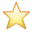 半月保养项目内容及要求客户名称：                                         电梯编号：                                              保养日期：      年      月     日经清洁、检查、润滑、调整、更换零部件等保养工作后功能正常项目,在是/否一栏内划“√”；有不正常项目但不影响正常安全使用而要求另外安排时间处理的。在是/否一栏内划“×”。无此项在是/否一栏中划“/”。半月保养项目内容及要求客户名称：                                         电梯编号：                                              保养日期：      年      月     日经清洁、检查、润滑、调整、更换零部件等保养工作后功能正常项目,在是/否一栏内划“√”；有不正常项目但不影响正常安全使用而要求另外安排时间处理的。在是/否一栏内划“×”。无此项在是/否一栏中划“/”。半月保养项目内容及要求客户名称：                                         电梯编号：                                              保养日期：      年      月     日经清洁、检查、润滑、调整、更换零部件等保养工作后功能正常项目,在是/否一栏内划“√”；有不正常项目但不影响正常安全使用而要求另外安排时间处理的。在是/否一栏内划“×”。无此项在是/否一栏中划“/”。半月保养项目内容及要求客户名称：                                         电梯编号：                                              保养日期：      年      月     日经清洁、检查、润滑、调整、更换零部件等保养工作后功能正常项目,在是/否一栏内划“√”；有不正常项目但不影响正常安全使用而要求另外安排时间处理的。在是/否一栏内划“×”。无此项在是/否一栏中划“/”。半月保养项目内容及要求客户名称：                                         电梯编号：                                              保养日期：      年      月     日经清洁、检查、润滑、调整、更换零部件等保养工作后功能正常项目,在是/否一栏内划“√”；有不正常项目但不影响正常安全使用而要求另外安排时间处理的。在是/否一栏内划“×”。无此项在是/否一栏中划“/”。季度保养项目内容及要求保养日期：     年     月     日：经清洁、检查、润滑、调整、更换零部件等保养工作后功能正常项目,在是/否一栏内划“√”；有不正常项目但不影响正常安全使用而要求另外安排时间处理的。在是/否一栏内划“×”。无此项在是/否一栏中划“/”。半月保养项目内容及要求客户名称：                                         电梯编号：                                              保养日期：      年      月     日经清洁、检查、润滑、调整、更换零部件等保养工作后功能正常项目,在是/否一栏内划“√”；有不正常项目但不影响正常安全使用而要求另外安排时间处理的。在是/否一栏内划“×”。无此项在是/否一栏中划“/”。半月保养项目内容及要求客户名称：                                         电梯编号：                                              保养日期：      年      月     日经清洁、检查、润滑、调整、更换零部件等保养工作后功能正常项目,在是/否一栏内划“√”；有不正常项目但不影响正常安全使用而要求另外安排时间处理的。在是/否一栏内划“×”。无此项在是/否一栏中划“/”。半月保养项目内容及要求客户名称：                                         电梯编号：                                              保养日期：      年      月     日经清洁、检查、润滑、调整、更换零部件等保养工作后功能正常项目,在是/否一栏内划“√”；有不正常项目但不影响正常安全使用而要求另外安排时间处理的。在是/否一栏内划“×”。无此项在是/否一栏中划“/”。半月保养项目内容及要求客户名称：                                         电梯编号：                                              保养日期：      年      月     日经清洁、检查、润滑、调整、更换零部件等保养工作后功能正常项目,在是/否一栏内划“√”；有不正常项目但不影响正常安全使用而要求另外安排时间处理的。在是/否一栏内划“×”。无此项在是/否一栏中划“/”。半月保养项目内容及要求客户名称：                                         电梯编号：                                              保养日期：      年      月     日经清洁、检查、润滑、调整、更换零部件等保养工作后功能正常项目,在是/否一栏内划“√”；有不正常项目但不影响正常安全使用而要求另外安排时间处理的。在是/否一栏内划“×”。无此项在是/否一栏中划“/”。半月保养项目内容及要求客户名称：                                         电梯编号：                                              保养日期：      年      月     日经清洁、检查、润滑、调整、更换零部件等保养工作后功能正常项目,在是/否一栏内划“√”；有不正常项目但不影响正常安全使用而要求另外安排时间处理的。在是/否一栏内划“×”。无此项在是/否一栏中划“/”。季度保养项目内容及要求保养日期：     年     月     日：经清洁、检查、润滑、调整、更换零部件等保养工作后功能正常项目,在是/否一栏内划“√”；有不正常项目但不影响正常安全使用而要求另外安排时间处理的。在是/否一栏内划“×”。无此项在是/否一栏中划“/”。半年保养项目内容及要求保养日期：     年     月     日：经清洁、检查、润滑、调整、更换零部件等保养工作后功能正常项目,在是/否一栏内划“√”；有不正常项目但不影响正常安全使用而要求另外安排时间处理的。在是/否一栏内划“×”。无此项在是/否一栏中划“/”。半月保养项目内容及要求客户名称：                                         电梯编号：                                              保养日期：      年      月     日经清洁、检查、润滑、调整、更换零部件等保养工作后功能正常项目,在是/否一栏内划“√”；有不正常项目但不影响正常安全使用而要求另外安排时间处理的。在是/否一栏内划“×”。无此项在是/否一栏中划“/”。半月保养项目内容及要求客户名称：                                         电梯编号：                                              保养日期：      年      月     日经清洁、检查、润滑、调整、更换零部件等保养工作后功能正常项目,在是/否一栏内划“√”；有不正常项目但不影响正常安全使用而要求另外安排时间处理的。在是/否一栏内划“×”。无此项在是/否一栏中划“/”。半月保养项目内容及要求客户名称：                                         电梯编号：                                              保养日期：      年      月     日经清洁、检查、润滑、调整、更换零部件等保养工作后功能正常项目,在是/否一栏内划“√”；有不正常项目但不影响正常安全使用而要求另外安排时间处理的。在是/否一栏内划“×”。无此项在是/否一栏中划“/”。半月保养项目内容及要求客户名称：                                         电梯编号：                                              保养日期：      年      月     日经清洁、检查、润滑、调整、更换零部件等保养工作后功能正常项目,在是/否一栏内划“√”；有不正常项目但不影响正常安全使用而要求另外安排时间处理的。在是/否一栏内划“×”。无此项在是/否一栏中划“/”。半月保养项目内容及要求客户名称：                                         电梯编号：                                              保养日期：      年      月     日经清洁、检查、润滑、调整、更换零部件等保养工作后功能正常项目,在是/否一栏内划“√”；有不正常项目但不影响正常安全使用而要求另外安排时间处理的。在是/否一栏内划“×”。无此项在是/否一栏中划“/”。半月保养项目内容及要求客户名称：                                         电梯编号：                                              保养日期：      年      月     日经清洁、检查、润滑、调整、更换零部件等保养工作后功能正常项目,在是/否一栏内划“√”；有不正常项目但不影响正常安全使用而要求另外安排时间处理的。在是/否一栏内划“×”。无此项在是/否一栏中划“/”。季度保养项目内容及要求保养日期：     年     月     日：经清洁、检查、润滑、调整、更换零部件等保养工作后功能正常项目,在是/否一栏内划“√”；有不正常项目但不影响正常安全使用而要求另外安排时间处理的。在是/否一栏内划“×”。无此项在是/否一栏中划“/”。半月保养项目内容及要求客户名称：                                         电梯编号：                                              保养日期：      年      月     日经清洁、检查、润滑、调整、更换零部件等保养工作后功能正常项目,在是/否一栏内划“√”；有不正常项目但不影响正常安全使用而要求另外安排时间处理的。在是/否一栏内划“×”。无此项在是/否一栏中划“/”。半月保养项目内容及要求客户名称：                                         电梯编号：                                              保养日期：      年      月     日经清洁、检查、润滑、调整、更换零部件等保养工作后功能正常项目,在是/否一栏内划“√”；有不正常项目但不影响正常安全使用而要求另外安排时间处理的。在是/否一栏内划“×”。无此项在是/否一栏中划“/”。半月保养项目内容及要求客户名称：                                         电梯编号：                                              保养日期：      年      月     日经清洁、检查、润滑、调整、更换零部件等保养工作后功能正常项目,在是/否一栏内划“√”；有不正常项目但不影响正常安全使用而要求另外安排时间处理的。在是/否一栏内划“×”。无此项在是/否一栏中划“/”。半月保养项目内容及要求客户名称：                                         电梯编号：                                              保养日期：      年      月     日经清洁、检查、润滑、调整、更换零部件等保养工作后功能正常项目,在是/否一栏内划“√”；有不正常项目但不影响正常安全使用而要求另外安排时间处理的。在是/否一栏内划“×”。无此项在是/否一栏中划“/”。半月保养项目内容及要求客户名称：                                         电梯编号：                                              保养日期：      年      月     日经清洁、检查、润滑、调整、更换零部件等保养工作后功能正常项目,在是/否一栏内划“√”；有不正常项目但不影响正常安全使用而要求另外安排时间处理的。在是/否一栏内划“×”。无此项在是/否一栏中划“/”。半月保养项目内容及要求客户名称：                                         电梯编号：                                              保养日期：      年      月     日经清洁、检查、润滑、调整、更换零部件等保养工作后功能正常项目,在是/否一栏内划“√”；有不正常项目但不影响正常安全使用而要求另外安排时间处理的。在是/否一栏内划“×”。无此项在是/否一栏中划“/”。季度保养项目内容及要求保养日期：     年     月     日：经清洁、检查、润滑、调整、更换零部件等保养工作后功能正常项目,在是/否一栏内划“√”；有不正常项目但不影响正常安全使用而要求另外安排时间处理的。在是/否一栏内划“×”。无此项在是/否一栏中划“/”。半年保养项目内容及要求保养日期：     年     月     日：经清洁、检查、润滑、调整、更换零部件等保养工作后功能正常项目,在是/否一栏内划“√”；有不正常项目但不影响正常安全使用而要求另外安排时间处理的。在是/否一栏内划“×”。无此项在是/否一栏中划“/”。年度保养项目内容及要求保养日期：     年     月     日：经清洁、检查、润滑、调整、更换零部件等保养工作后功能正常项目,在是/否一栏内划“√”；有不正常项目但不影响正常安全使用而要求另外安排时间处理的。在是/否一栏内划“×”。无此项在是/否一栏中划“/”。序号使用登记证号注册代码电梯型号电梯编号制造单位出厂编号年检有效期12345驱动方式额定载重量额定速度层站门数控制方式安装单位96333识别码kg  m/s /kgm/s /kgm/s /kgm/s /kgm/s /使用单位对维保方面的要求:序号        维保项目（内容）         维保基本要求是/否是/否是/否是/否是/否序号        维保项目（内容）         维保基本要求#####1机房、滑轮间环境清洁，门窗完好，照明正常2手动紧急操作装置齐全，在指定位置3驱动主机（曳引机）运行时无异常振动和异常声响4制动器各销轴部位动作灵活（润滑）5制动器间隙打开时制动衬与制动轮不应发生摩擦，间隙值符合制造单位要求值符合制造单位要求6制动器作为轿厢意外移动保护装置制停子系统时的自监测制动力人工方式检测符合使用维护说明书要求；制动力自监测系统有记录7编码器清洁，安装牢固8限速器各销轴部位润滑，转动灵活；电气开关正常9层门和轿门旁路装置工作正常10紧急电动运行工作正常11轿顶清洁，防护栏安全可靠12轿顶检修开关、停止装置工作正常13导靴上油杯吸油毛毡齐全，油量适宜，油杯无泄漏14对重/平衡重块及其压板对重/平衡重块无松动，压板紧固15井道照明齐全，正常16轿厢照明、风扇、应急照明工作正常17轿厢检修开关、停止装置工作正常18轿内报警装置、对讲系统工作正常19轿内显示、指令按钮、IC 卡系统齐全，有效20轿门防撞击保护装置 ( 安全触 板，光幕、光电等)功能有效21轿门门锁电气触点清洁，触点接触良好，接线可靠22轿门运行开启和关闭工作正常23轿厢平层准确度符合标准值24层站召唤、层楼显示齐全，有效25层门地坎清洁26层门自动关门装置正常27层门门锁自动复位用层门钥匙打开手动开锁装置释放后，层门门锁能自动复位28层门门锁电气触点清洁，触点接触良好，接线可靠29层门锁紧元件啮合长度不小于7mm30底坑环境清洁，无渗水、积水，照明正常31底坑停止装置工作正常维保中发现的问题及建议：发生调整、更换易损件情况：维保结论：  维保人员：            维保人员：              年     月     日 使用单位评价/意见：                                   电梯安全管理人员确认：                 年     月     日序号        维保项目（内容）         维保基本要求是/否是/否是/否是/否是/否序号        维保项目（内容）         维保基本要求#####1机房、滑轮间环境清洁，门窗完好，照明正常2手动紧急操作装置齐全，在指定位置3驱动主机（曳引机）运行时无异常振动和异常声响4制动器各销轴部位动作灵活（润滑）5制动器间隙打开时制动衬与制动轮不应发生摩擦，间隙值符合制造单位要求值符合制造单位要求6制动器作为轿厢意外移动保护装置制停子系统时的自监测制动力人工方式检测符合使用维护说明书要求；制动力自监测系统有记录7编码器清洁，安装牢固8限速器各销轴部位润滑，转动灵活；电气开关正常9层门和轿门旁路装置工作正常10紧急电动运行工作正常11轿顶清洁，防护栏安全可靠12轿顶检修开关、停止装置工作正常13导靴上油杯吸油毛毡齐全，油量适宜，油杯无泄漏14对重/平衡重块及其压板对重/平衡重块无松动，压板紧固15井道照明齐全，正常16轿厢照明、风扇、应急照明工作正常17轿厢检修开关、停止装置工作正常18轿内报警装置、对讲系统工作正常19轿内显示、指令按钮、IC 卡系统齐全，有效20轿门防撞击保护装置 ( 安全触 板，光幕、光电等)功能有效21轿门门锁电气触点清洁，触点接触良好，接线可靠22轿门运行开启和关闭工作正常23轿厢平层准确度符合标准值24层站召唤、层楼显示齐全，有效25层门地坎清洁26层门自动关门装置正常27层门门锁自动复位用层门钥匙打开手动开锁装置释放后，层门门锁能自动复位28层门门锁电气触点清洁，触点接触良好，接线可靠29层门锁紧元件啮合长度不小于7mm30底坑环境清洁，无渗水、积水，照明正常31底坑停止装置工作正常维保中发现的问题及建议：发生调整、更换易损件情况：维保结论：  维保人员：            维保人员：              年     月     日 使用单位评价/意见：                                   电梯安全管理人员确认：                 年     月     日序号        维保项目（内容）         维保基本要求是/否是/否是/否是/否是/否序号        维保项目（内容）         维保基本要求#####1机房、滑轮间环境清洁，门窗完好，照明正常2手动紧急操作装置齐全，在指定位置3驱动主机（曳引机）运行时无异常振动和异常声响4制动器各销轴部位动作灵活（润滑）5制动器间隙打开时制动衬与制动轮不应发生摩擦，间隙值符合制造单位要求值符合制造单位要求6制动器作为轿厢意外移动保护装置制停子系统时的自监测制动力人工方式检测符合使用维护说明书要求；制动力自监测系统有记录7编码器清洁，安装牢固8限速器各销轴部位润滑，转动灵活；电气开关正常9层门和轿门旁路装置工作正常10紧急电动运行工作正常11轿顶清洁，防护栏安全可靠12轿顶检修开关、停止装置工作正常13导靴上油杯吸油毛毡齐全，油量适宜，油杯无泄漏14对重/平衡重块及其压板对重/平衡重块无松动，压板紧固15井道照明齐全，正常16轿厢照明、风扇、应急照明工作正常17轿厢检修开关、停止装置工作正常18轿内报警装置、对讲系统工作正常19轿内显示、指令按钮、IC 卡系统齐全，有效20轿门防撞击保护装置 ( 安全触 板，光幕、光电等)功能有效21轿门门锁电气触点清洁，触点接触良好，接线可靠22轿门运行开启和关闭工作正常23轿厢平层准确度符合标准值24层站召唤、层楼显示齐全，有效25层门地坎清洁26层门自动关门装置正常27层门门锁自动复位用层门钥匙打开手动开锁装置释放后，层门门锁能自动复位28层门门锁电气触点清洁，触点接触良好，接线可靠29层门锁紧元件啮合长度不小于7mm30底坑环境清洁，无渗水、积水，照明正常31底坑停止装置工作正常维保中发现的问题及建议：发生调整、更换易损件情况：维保结论：  维保人员：            维保人员：              年     月     日 使用单位评价/意见：                                   电梯安全管理人员确认：                 年     月     日序号        维保项目（内容）         维保基本要求是/否是/否是/否是/否是/否序号        维保项目（内容）         维保基本要求#####1机房、滑轮间环境清洁，门窗完好，照明正常2手动紧急操作装置齐全，在指定位置3驱动主机（曳引机）运行时无异常振动和异常声响4制动器各销轴部位动作灵活（润滑）5制动器间隙打开时制动衬与制动轮不应发生摩擦，间隙值符合制造单位要求值符合制造单位要求6制动器作为轿厢意外移动保护装置制停子系统时的自监测制动力人工方式检测符合使用维护说明书要求；制动力自监测系统有记录7编码器清洁，安装牢固8限速器各销轴部位润滑，转动灵活；电气开关正常9层门和轿门旁路装置工作正常10紧急电动运行工作正常11轿顶清洁，防护栏安全可靠12轿顶检修开关、停止装置工作正常13导靴上油杯吸油毛毡齐全，油量适宜，油杯无泄漏14对重/平衡重块及其压板对重/平衡重块无松动，压板紧固15井道照明齐全，正常16轿厢照明、风扇、应急照明工作正常17轿厢检修开关、停止装置工作正常18轿内报警装置、对讲系统工作正常19轿内显示、指令按钮、IC 卡系统齐全，有效20轿门防撞击保护装置 ( 安全触 板，光幕、光电等)功能有效21轿门门锁电气触点清洁，触点接触良好，接线可靠22轿门运行开启和关闭工作正常23轿厢平层准确度符合标准值24层站召唤、层楼显示齐全，有效25层门地坎清洁26层门自动关门装置正常27层门门锁自动复位用层门钥匙打开手动开锁装置释放后，层门门锁能自动复位28层门门锁电气触点清洁，触点接触良好，接线可靠29层门锁紧元件啮合长度不小于7mm30底坑环境清洁，无渗水、积水，照明正常31底坑停止装置工作正常维保中发现的问题及建议：发生调整、更换易损件情况：维保结论：  维保人员：            维保人员：              年     月     日 使用单位评价/意见：                                   电梯安全管理人员确认：                 年     月     日序号        维保项目（内容）         维保基本要求是/否是/否是/否是/否是/否序号        维保项目（内容）         维保基本要求#####1机房、滑轮间环境清洁，门窗完好，照明正常2手动紧急操作装置齐全，在指定位置3驱动主机（曳引机）运行时无异常振动和异常声响4制动器各销轴部位动作灵活（润滑）5制动器间隙打开时制动衬与制动轮不应发生摩擦，间隙值符合制造单位要求值符合制造单位要求6制动器作为轿厢意外移动保护装置制停子系统时的自监测制动力人工方式检测符合使用维护说明书要求；制动力自监测系统有记录7编码器清洁，安装牢固8限速器各销轴部位润滑，转动灵活；电气开关正常9层门和轿门旁路装置工作正常10紧急电动运行工作正常11轿顶清洁，防护栏安全可靠12轿顶检修开关、停止装置工作正常13导靴上油杯吸油毛毡齐全，油量适宜，油杯无泄漏14对重/平衡重块及其压板对重/平衡重块无松动，压板紧固15井道照明齐全，正常16轿厢照明、风扇、应急照明工作正常17轿厢检修开关、停止装置工作正常18轿内报警装置、对讲系统工作正常19轿内显示、指令按钮、IC 卡系统齐全，有效20轿门防撞击保护装置 ( 安全触 板，光幕、光电等)功能有效21轿门门锁电气触点清洁，触点接触良好，接线可靠22轿门运行开启和关闭工作正常23轿厢平层准确度符合标准值24层站召唤、层楼显示齐全，有效25层门地坎清洁26层门自动关门装置正常27层门门锁自动复位用层门钥匙打开手动开锁装置释放后，层门门锁能自动复位28层门门锁电气触点清洁，触点接触良好，接线可靠29层门锁紧元件啮合长度不小于7mm30底坑环境清洁，无渗水、积水，照明正常31底坑停止装置工作正常维保中发现的问题及建议：发生调整、更换易损件情况：维保结论：  维保人员：            维保人员：              年     月     日 使用单位评价/意见：                                   电梯安全管理人员确认：                 年     月     日序号        维保项目（内容）         维保基本要求是/否是/否是/否是/否是/否序号        维保项目（内容）         维保基本要求#####1机房、滑轮间环境清洁，门窗完好，照明正常2手动紧急操作装置齐全，在指定位置3驱动主机（曳引机）运行时无异常振动和异常声响4制动器各销轴部位动作灵活（润滑）5制动器间隙打开时制动衬与制动轮不应发生摩擦，间隙值符合制造单位要求值符合制造单位要求6制动器作为轿厢意外移动保护装置制停子系统时的自监测制动力人工方式检测符合使用维护说明书要求；制动力自监测系统有记录7编码器清洁，安装牢固8限速器各销轴部位润滑，转动灵活；电气开关正常9层门和轿门旁路装置工作正常10紧急电动运行工作正常11轿顶清洁，防护栏安全可靠12轿顶检修开关、停止装置工作正常13导靴上油杯吸油毛毡齐全，油量适宜，油杯无泄漏14对重/平衡重块及其压板对重/平衡重块无松动，压板紧固15井道照明齐全，正常16轿厢照明、风扇、应急照明工作正常17轿厢检修开关、停止装置工作正常18轿内报警装置、对讲系统工作正常19轿内显示、指令按钮、IC 卡系统齐全，有效20轿门防撞击保护装置 ( 安全触 板，光幕、光电等)功能有效21轿门门锁电气触点清洁，触点接触良好，接线可靠22轿门运行开启和关闭工作正常23轿厢平层准确度符合标准值24层站召唤、层楼显示齐全，有效25层门地坎清洁26层门自动关门装置正常27层门门锁自动复位用层门钥匙打开手动开锁装置释放后，层门门锁能自动复位28层门门锁电气触点清洁，触点接触良好，接线可靠29层门锁紧元件啮合长度不小于7mm30底坑环境清洁，无渗水、积水，照明正常31底坑停止装置工作正常维保中发现的问题及建议：发生调整、更换易损件情况：维保结论：  维保人员：            维保人员：              年     月     日 使用单位评价/意见：                                   电梯安全管理人员确认：                 年     月     日序号        维保项目（内容）         维保基本要求是/否是/否是/否是/否是/否序号        维保项目（内容）         维保基本要求#####1减速机润滑油油量适宜，除蜗杆伸出端外均无渗漏2制动衬清洁，磨损量不超过制造单位要求3编码器（位置脉冲发生器）工作正常4选层器动静触点清洁，无烧蚀5曳引轮槽、悬挂装置（曳引钢丝绳）清洁，钢丝绳无严重油腻，张力均匀，符合制造单位要求，符合制造单位要求6限速器轮槽、限速器钢丝绳清洁，无严重油腻7靴衬、滚轮清洁，磨损量不超过制造单位要求8验证轿门关闭的电气安全装置工作正常9层门、轿门系统中传动钢丝绳、链条、传动带（胶带）按照制造单位要求进行清洁、调整10层门门导靴磨损量不超过制造单位要求11消防开关工作正常，功能有效12耗能缓冲器电气安全装置功能有效，油量适宜，柱塞无锈蚀13限速器张紧轮装置和电气安全装置工作正常维保中发现的问题及建议：发生调整、更换易损件情况：维保结论：  维保人员：            维保人员：            年     月     日 使用单位评价/意见：电梯安全管理人员确认：                 年     月     日序号        维保项目（内容）         维保基本要求是/否是/否是/否是/否是/否序号        维保项目（内容）         维保基本要求#####1机房、滑轮间环境清洁，门窗完好，照明正常2手动紧急操作装置齐全，在指定位置3驱动主机（曳引机）运行时无异常振动和异常声响4制动器各销轴部位动作灵活（润滑）5制动器间隙打开时制动衬与制动轮不应发生摩擦，间隙值符合制造单位要求值符合制造单位要求6制动器作为轿厢意外移动保护装置制停子系统时的自监测制动力人工方式检测符合使用维护说明书要求；制动力自监测系统有记录7编码器清洁，安装牢固8限速器各销轴部位润滑，转动灵活；电气开关正常9层门和轿门旁路装置工作正常10紧急电动运行工作正常11轿顶清洁，防护栏安全可靠12轿顶检修开关、停止装置工作正常13导靴上油杯吸油毛毡齐全，油量适宜，油杯无泄漏14对重/平衡重块及其压板对重/平衡重块无松动，压板紧固15井道照明齐全，正常16轿厢照明、风扇、应急照明工作正常17轿厢检修开关、停止装置工作正常18轿内报警装置、对讲系统工作正常19轿内显示、指令按钮、IC 卡系统齐全，有效20轿门防撞击保护装置 ( 安全触 板，光幕、光电等)功能有效21轿门门锁电气触点清洁，触点接触良好，接线可靠22轿门运行开启和关闭工作正常23轿厢平层准确度符合标准值24层站召唤、层楼显示齐全，有效25层门地坎清洁26层门自动关门装置正常27层门门锁自动复位用层门钥匙打开手动开锁装置释放后，层门门锁能自动复位28层门门锁电气触点清洁，触点接触良好，接线可靠29层门锁紧元件啮合长度不小于7mm30底坑环境清洁，无渗水、积水，照明正常31底坑停止装置工作正常维保中发现的问题及建议：发生调整、更换易损件情况：维保结论：  维保人员：            维保人员：              年     月     日 使用单位评价/意见：                                   电梯安全管理人员确认：                 年     月     日序号        维保项目（内容）         维保基本要求是/否是/否是/否是/否是/否序号        维保项目（内容）         维保基本要求#####1机房、滑轮间环境清洁，门窗完好，照明正常2手动紧急操作装置齐全，在指定位置3驱动主机（曳引机）运行时无异常振动和异常声响4制动器各销轴部位动作灵活（润滑）5制动器间隙打开时制动衬与制动轮不应发生摩擦，间隙值符合制造单位要求值符合制造单位要求6制动器作为轿厢意外移动保护装置制停子系统时的自监测制动力人工方式检测符合使用维护说明书要求；制动力自监测系统有记录7编码器清洁，安装牢固8限速器各销轴部位润滑，转动灵活；电气开关正常9层门和轿门旁路装置工作正常10紧急电动运行工作正常11轿顶清洁，防护栏安全可靠12轿顶检修开关、停止装置工作正常13导靴上油杯吸油毛毡齐全，油量适宜，油杯无泄漏14对重/平衡重块及其压板对重/平衡重块无松动，压板紧固15井道照明齐全，正常16轿厢照明、风扇、应急照明工作正常17轿厢检修开关、停止装置工作正常18轿内报警装置、对讲系统工作正常19轿内显示、指令按钮、IC 卡系统齐全，有效20轿门防撞击保护装置 ( 安全触 板，光幕、光电等)功能有效21轿门门锁电气触点清洁，触点接触良好，接线可靠22轿门运行开启和关闭工作正常23轿厢平层准确度符合标准值24层站召唤、层楼显示齐全，有效25层门地坎清洁26层门自动关门装置正常27层门门锁自动复位用层门钥匙打开手动开锁装置释放后，层门门锁能自动复位28层门门锁电气触点清洁，触点接触良好，接线可靠29层门锁紧元件啮合长度不小于7mm30底坑环境清洁，无渗水、积水，照明正常31底坑停止装置工作正常维保中发现的问题及建议：发生调整、更换易损件情况：维保结论：  维保人员：            维保人员：              年     月     日 使用单位评价/意见：                                   电梯安全管理人员确认：                 年     月     日序号        维保项目（内容）         维保基本要求是/否是/否是/否是/否是/否序号        维保项目（内容）         维保基本要求#####1机房、滑轮间环境清洁，门窗完好，照明正常2手动紧急操作装置齐全，在指定位置3驱动主机（曳引机）运行时无异常振动和异常声响4制动器各销轴部位动作灵活（润滑）5制动器间隙打开时制动衬与制动轮不应发生摩擦，间隙值符合制造单位要求值符合制造单位要求6制动器作为轿厢意外移动保护装置制停子系统时的自监测制动力人工方式检测符合使用维护说明书要求；制动力自监测系统有记录7编码器清洁，安装牢固8限速器各销轴部位润滑，转动灵活；电气开关正常9层门和轿门旁路装置工作正常10紧急电动运行工作正常11轿顶清洁，防护栏安全可靠12轿顶检修开关、停止装置工作正常13导靴上油杯吸油毛毡齐全，油量适宜，油杯无泄漏14对重/平衡重块及其压板对重/平衡重块无松动，压板紧固15井道照明齐全，正常16轿厢照明、风扇、应急照明工作正常17轿厢检修开关、停止装置工作正常18轿内报警装置、对讲系统工作正常19轿内显示、指令按钮、IC 卡系统齐全，有效20轿门防撞击保护装置 ( 安全触 板，光幕、光电等)功能有效21轿门门锁电气触点清洁，触点接触良好，接线可靠22轿门运行开启和关闭工作正常23轿厢平层准确度符合标准值24层站召唤、层楼显示齐全，有效25层门地坎清洁26层门自动关门装置正常27层门门锁自动复位用层门钥匙打开手动开锁装置释放后，层门门锁能自动复位28层门门锁电气触点清洁，触点接触良好，接线可靠29层门锁紧元件啮合长度不小于7mm30底坑环境清洁，无渗水、积水，照明正常31底坑停止装置工作正常维保中发现的问题及建议：发生调整、更换易损件情况：维保结论：  维保人员：            维保人员：              年     月     日 使用单位评价/意见：                                   电梯安全管理人员确认：                 年     月     日序号        维保项目（内容）         维保基本要求是/否是/否是/否是/否是/否序号        维保项目（内容）         维保基本要求#####1机房、滑轮间环境清洁，门窗完好，照明正常2手动紧急操作装置齐全，在指定位置3驱动主机（曳引机）运行时无异常振动和异常声响4制动器各销轴部位动作灵活（润滑）5制动器间隙打开时制动衬与制动轮不应发生摩擦，间隙值符合制造单位要求值符合制造单位要求6制动器作为轿厢意外移动保护装置制停子系统时的自监测制动力人工方式检测符合使用维护说明书要求；制动力自监测系统有记录7编码器清洁，安装牢固8限速器各销轴部位润滑，转动灵活；电气开关正常9层门和轿门旁路装置工作正常10紧急电动运行工作正常11轿顶清洁，防护栏安全可靠12轿顶检修开关、停止装置工作正常13导靴上油杯吸油毛毡齐全，油量适宜，油杯无泄漏14对重/平衡重块及其压板对重/平衡重块无松动，压板紧固15井道照明齐全，正常16轿厢照明、风扇、应急照明工作正常17轿厢检修开关、停止装置工作正常18轿内报警装置、对讲系统工作正常19轿内显示、指令按钮、IC 卡系统齐全，有效20轿门防撞击保护装置 ( 安全触 板，光幕、光电等)功能有效21轿门门锁电气触点清洁，触点接触良好，接线可靠22轿门运行开启和关闭工作正常23轿厢平层准确度符合标准值24层站召唤、层楼显示齐全，有效25层门地坎清洁26层门自动关门装置正常27层门门锁自动复位用层门钥匙打开手动开锁装置释放后，层门门锁能自动复位28层门门锁电气触点清洁，触点接触良好，接线可靠29层门锁紧元件啮合长度不小于7mm30底坑环境清洁，无渗水、积水，照明正常31底坑停止装置工作正常维保中发现的问题及建议：发生调整、更换易损件情况：维保结论：  维保人员：            维保人员：              年     月     日 使用单位评价/意见：                                   电梯安全管理人员确认：                 年     月     日序号        维保项目（内容）         维保基本要求是/否是/否是/否是/否是/否序号        维保项目（内容）         维保基本要求#####1机房、滑轮间环境清洁，门窗完好，照明正常2手动紧急操作装置齐全，在指定位置3驱动主机（曳引机）运行时无异常振动和异常声响4制动器各销轴部位动作灵活（润滑）5制动器间隙打开时制动衬与制动轮不应发生摩擦，间隙值符合制造单位要求值符合制造单位要求6制动器作为轿厢意外移动保护装置制停子系统时的自监测制动力人工方式检测符合使用维护说明书要求；制动力自监测系统有记录7编码器清洁，安装牢固8限速器各销轴部位润滑，转动灵活；电气开关正常9层门和轿门旁路装置工作正常10紧急电动运行工作正常11轿顶清洁，防护栏安全可靠12轿顶检修开关、停止装置工作正常13导靴上油杯吸油毛毡齐全，油量适宜，油杯无泄漏14对重/平衡重块及其压板对重/平衡重块无松动，压板紧固15井道照明齐全，正常16轿厢照明、风扇、应急照明工作正常17轿厢检修开关、停止装置工作正常18轿内报警装置、对讲系统工作正常19轿内显示、指令按钮、IC 卡系统齐全，有效20轿门防撞击保护装置 ( 安全触 板，光幕、光电等)功能有效21轿门门锁电气触点清洁，触点接触良好，接线可靠22轿门运行开启和关闭工作正常23轿厢平层准确度符合标准值24层站召唤、层楼显示齐全，有效25层门地坎清洁26层门自动关门装置正常27层门门锁自动复位用层门钥匙打开手动开锁装置释放后，层门门锁能自动复位28层门门锁电气触点清洁，触点接触良好，接线可靠29层门锁紧元件啮合长度不小于7mm30底坑环境清洁，无渗水、积水，照明正常31底坑停止装置工作正常维保中发现的问题及建议：发生调整、更换易损件情况：维保结论：  维保人员：            维保人员：              年     月     日 使用单位评价/意见：                                   电梯安全管理人员确认：                 年     月     日序号        维保项目（内容）         维保基本要求是/否是/否是/否是/否是/否序号        维保项目（内容）         维保基本要求#####1机房、滑轮间环境清洁，门窗完好，照明正常2手动紧急操作装置齐全，在指定位置3驱动主机（曳引机）运行时无异常振动和异常声响4制动器各销轴部位动作灵活（润滑）5制动器间隙打开时制动衬与制动轮不应发生摩擦，间隙值符合制造单位要求值符合制造单位要求6制动器作为轿厢意外移动保护装置制停子系统时的自监测制动力人工方式检测符合使用维护说明书要求；制动力自监测系统有记录7编码器清洁，安装牢固8限速器各销轴部位润滑，转动灵活；电气开关正常9层门和轿门旁路装置工作正常10紧急电动运行工作正常11轿顶清洁，防护栏安全可靠12轿顶检修开关、停止装置工作正常13导靴上油杯吸油毛毡齐全，油量适宜，油杯无泄漏14对重/平衡重块及其压板对重/平衡重块无松动，压板紧固15井道照明齐全，正常16轿厢照明、风扇、应急照明工作正常17轿厢检修开关、停止装置工作正常18轿内报警装置、对讲系统工作正常19轿内显示、指令按钮、IC 卡系统齐全，有效20轿门防撞击保护装置 ( 安全触 板，光幕、光电等)功能有效21轿门门锁电气触点清洁，触点接触良好，接线可靠22轿门运行开启和关闭工作正常23轿厢平层准确度符合标准值24层站召唤、层楼显示齐全，有效25层门地坎清洁26层门自动关门装置正常27层门门锁自动复位用层门钥匙打开手动开锁装置释放后，层门门锁能自动复位28层门门锁电气触点清洁，触点接触良好，接线可靠29层门锁紧元件啮合长度不小于7mm30底坑环境清洁，无渗水、积水，照明正常31底坑停止装置工作正常维保中发现的问题及建议：发生调整、更换易损件情况：维保结论：  维保人员：            维保人员：              年     月     日 使用单位评价/意见：                                   电梯安全管理人员确认：                 年     月     日序号        维保项目（内容）         维保基本要求是/否是/否是/否是/否是/否序号        维保项目（内容）         维保基本要求#####1减速机润滑油油量适宜，除蜗杆伸出端外均无渗漏2制动衬清洁，磨损量不超过制造单位要求3编码器（位置脉冲发生器）工作正常4选层器动静触点清洁，无烧蚀5曳引轮槽、悬挂装置（曳引钢丝绳）清洁，钢丝绳无严重油腻，张力均匀，符合制造单位要求，符合制造单位要求6限速器轮槽、限速器钢丝绳清洁，无严重油腻7靴衬、滚轮清洁，磨损量不超过制造单位要求8验证轿门关闭的电气安全装置工作正常9层门、轿门系统中传动钢丝绳、链条、传动带（胶带）按照制造单位要求进行清洁、调整10层门门导靴磨损量不超过制造单位要求11消防开关工作正常，功能有效12耗能缓冲器电气安全装置功能有效，油量适宜，柱塞无锈蚀13限速器张紧轮装置和电气安全装置工作正常维保中发现的问题及建议：发生调整、更换易损件情况：维保结论：  维保人员：            维保人员：         年     月     日 使用单位评价/意见：电梯安全管理人员确认：                 年     月     日序号        维保项目（内容）         维保基本要求是/否是/否是/否是/否是/否序号        维保项目（内容）         维保基本要求#####1电动机与减速机联轴器（螺栓）连接无松动，弹性元件外观良好，无老化等现象2驱动轮、导向轮轴承部无异常声响，无振动，润滑良好3曳引轮槽磨损量不超过制造单位要求4制动器动作状态监测装置（制动器上检测开关）工作正常，制动器动作可靠5控制柜内各接线端子各接线紧固、整齐，线号齐全清晰6控制柜各仪表显示正常（正确）7井道、对重、轿顶各反绳轮轴承部无异常声响，无振动，润滑良好8悬挂装置（曳引绳）、补偿绳磨损量、断丝数不超过要求9（曳引绳）绳头组合螺母无松动10限速器钢丝绳磨损量、断丝数不超过制造单位要求11层门、轿门门扇门扇各相关间隙符合标准值12轿门开门限制装置工作正常13对重缓冲距离符合标准值14补偿链(绳)与轿厢、对重接合处固定，无松动15上、下极限开关工作正常维保中发现的问题及建议：发生调整、更换易损件情况：维保结论：  维保人员：            维保人员：         年     月     日 使用单位评价/意见：                                   电梯安全管理人员确认：                 年     月     日序号        维保项目（内容）         维保基本要求是/否是/否是/否是/否是/否序号        维保项目（内容）         维保基本要求#####1机房、滑轮间环境清洁，门窗完好，照明正常2手动紧急操作装置齐全，在指定位置3驱动主机（曳引机）运行时无异常振动和异常声响4制动器各销轴部位动作灵活（润滑）5制动器间隙打开时制动衬与制动轮不应发生摩擦，间隙值符合制造单位要求值符合制造单位要求6制动器作为轿厢意外移动保护装置制停子系统时的自监测制动力人工方式检测符合使用维护说明书要求；制动力自监测系统有记录7编码器清洁，安装牢固8限速器各销轴部位润滑，转动灵活；电气开关正常9层门和轿门旁路装置工作正常10紧急电动运行工作正常11轿顶清洁，防护栏安全可靠12轿顶检修开关、停止装置工作正常13导靴上油杯吸油毛毡齐全，油量适宜，油杯无泄漏14对重/平衡重块及其压板对重/平衡重块无松动，压板紧固15井道照明齐全，正常16轿厢照明、风扇、应急照明工作正常17轿厢检修开关、停止装置工作正常18轿内报警装置、对讲系统工作正常19轿内显示、指令按钮、IC 卡系统齐全，有效20轿门防撞击保护装置 ( 安全触 板，光幕、光电等)功能有效21轿门门锁电气触点清洁，触点接触良好，接线可靠22轿门运行开启和关闭工作正常23轿厢平层准确度符合标准值24层站召唤、层楼显示齐全，有效25层门地坎清洁26层门自动关门装置正常27层门门锁自动复位用层门钥匙打开手动开锁装置释放后，层门门锁能自动复位28层门门锁电气触点清洁，触点接触良好，接线可靠29层门锁紧元件啮合长度不小于7mm30底坑环境清洁，无渗水、积水，照明正常31底坑停止装置工作正常维保中发现的问题及建议：发生调整、更换易损件情况：维保结论：  维保人员：            维保人员：              年     月     日 使用单位评价/意见：                                   电梯安全管理人员确认：                 年     月     日序号        维保项目（内容）         维保基本要求是/否是/否是/否是/否是/否序号        维保项目（内容）         维保基本要求#####1机房、滑轮间环境清洁，门窗完好，照明正常2手动紧急操作装置齐全，在指定位置3驱动主机（曳引机）运行时无异常振动和异常声响4制动器各销轴部位动作灵活（润滑）5制动器间隙打开时制动衬与制动轮不应发生摩擦，间隙值符合制造单位要求值符合制造单位要求6制动器作为轿厢意外移动保护装置制停子系统时的自监测制动力人工方式检测符合使用维护说明书要求；制动力自监测系统有记录7编码器清洁，安装牢固8限速器各销轴部位润滑，转动灵活；电气开关正常9层门和轿门旁路装置工作正常10紧急电动运行工作正常11轿顶清洁，防护栏安全可靠12轿顶检修开关、停止装置工作正常13导靴上油杯吸油毛毡齐全，油量适宜，油杯无泄漏14对重/平衡重块及其压板对重/平衡重块无松动，压板紧固15井道照明齐全，正常16轿厢照明、风扇、应急照明工作正常17轿厢检修开关、停止装置工作正常18轿内报警装置、对讲系统工作正常19轿内显示、指令按钮、IC 卡系统齐全，有效20轿门防撞击保护装置 ( 安全触 板，光幕、光电等)功能有效21轿门门锁电气触点清洁，触点接触良好，接线可靠22轿门运行开启和关闭工作正常23轿厢平层准确度符合标准值24层站召唤、层楼显示齐全，有效25层门地坎清洁26层门自动关门装置正常27层门门锁自动复位用层门钥匙打开手动开锁装置释放后，层门门锁能自动复位28层门门锁电气触点清洁，触点接触良好，接线可靠29层门锁紧元件啮合长度不小于7mm30底坑环境清洁，无渗水、积水，照明正常31底坑停止装置工作正常维保中发现的问题及建议：发生调整、更换易损件情况：维保结论：  维保人员：            维保人员：              年     月     日 使用单位评价/意见：                                   电梯安全管理人员确认：                 年     月     日序号        维保项目（内容）         维保基本要求是/否是/否是/否是/否是/否序号        维保项目（内容）         维保基本要求#####1机房、滑轮间环境清洁，门窗完好，照明正常2手动紧急操作装置齐全，在指定位置3驱动主机（曳引机）运行时无异常振动和异常声响4制动器各销轴部位动作灵活（润滑）5制动器间隙打开时制动衬与制动轮不应发生摩擦，间隙值符合制造单位要求值符合制造单位要求6制动器作为轿厢意外移动保护装置制停子系统时的自监测制动力人工方式检测符合使用维护说明书要求；制动力自监测系统有记录7编码器清洁，安装牢固8限速器各销轴部位润滑，转动灵活；电气开关正常9层门和轿门旁路装置工作正常10紧急电动运行工作正常11轿顶清洁，防护栏安全可靠12轿顶检修开关、停止装置工作正常13导靴上油杯吸油毛毡齐全，油量适宜，油杯无泄漏14对重/平衡重块及其压板对重/平衡重块无松动，压板紧固15井道照明齐全，正常16轿厢照明、风扇、应急照明工作正常17轿厢检修开关、停止装置工作正常18轿内报警装置、对讲系统工作正常19轿内显示、指令按钮、IC 卡系统齐全，有效20轿门防撞击保护装置 ( 安全触 板，光幕、光电等)功能有效21轿门门锁电气触点清洁，触点接触良好，接线可靠22轿门运行开启和关闭工作正常23轿厢平层准确度符合标准值24层站召唤、层楼显示齐全，有效25层门地坎清洁26层门自动关门装置正常27层门门锁自动复位用层门钥匙打开手动开锁装置释放后，层门门锁能自动复位28层门门锁电气触点清洁，触点接触良好，接线可靠29层门锁紧元件啮合长度不小于7mm30底坑环境清洁，无渗水、积水，照明正常31底坑停止装置工作正常维保中发现的问题及建议：发生调整、更换易损件情况：维保结论：  维保人员：            维保人员：              年     月     日 使用单位评价/意见：                                   电梯安全管理人员确认：                 年     月     日序号        维保项目（内容）         维保基本要求是/否是/否是/否是/否是/否序号        维保项目（内容）         维保基本要求#####1机房、滑轮间环境清洁，门窗完好，照明正常2手动紧急操作装置齐全，在指定位置3驱动主机（曳引机）运行时无异常振动和异常声响4制动器各销轴部位动作灵活（润滑）5制动器间隙打开时制动衬与制动轮不应发生摩擦，间隙值符合制造单位要求值符合制造单位要求6制动器作为轿厢意外移动保护装置制停子系统时的自监测制动力人工方式检测符合使用维护说明书要求；制动力自监测系统有记录7编码器清洁，安装牢固8限速器各销轴部位润滑，转动灵活；电气开关正常9层门和轿门旁路装置工作正常10紧急电动运行工作正常11轿顶清洁，防护栏安全可靠12轿顶检修开关、停止装置工作正常13导靴上油杯吸油毛毡齐全，油量适宜，油杯无泄漏14对重/平衡重块及其压板对重/平衡重块无松动，压板紧固15井道照明齐全，正常16轿厢照明、风扇、应急照明工作正常17轿厢检修开关、停止装置工作正常18轿内报警装置、对讲系统工作正常19轿内显示、指令按钮、IC 卡系统齐全，有效20轿门防撞击保护装置 ( 安全触 板，光幕、光电等)功能有效21轿门门锁电气触点清洁，触点接触良好，接线可靠22轿门运行开启和关闭工作正常23轿厢平层准确度符合标准值24层站召唤、层楼显示齐全，有效25层门地坎清洁26层门自动关门装置正常27层门门锁自动复位用层门钥匙打开手动开锁装置释放后，层门门锁能自动复位28层门门锁电气触点清洁，触点接触良好，接线可靠29层门锁紧元件啮合长度不小于7mm30底坑环境清洁，无渗水、积水，照明正常31底坑停止装置工作正常维保中发现的问题及建议：发生调整、更换易损件情况：维保结论：  维保人员：            维保人员：              年     月     日 使用单位评价/意见：                                   电梯安全管理人员确认：                 年     月     日序号        维保项目（内容）         维保基本要求是/否是/否是/否是/否是/否序号        维保项目（内容）         维保基本要求#####1机房、滑轮间环境清洁，门窗完好，照明正常2手动紧急操作装置齐全，在指定位置3驱动主机（曳引机）运行时无异常振动和异常声响4制动器各销轴部位动作灵活（润滑）5制动器间隙打开时制动衬与制动轮不应发生摩擦，间隙值符合制造单位要求值符合制造单位要求6制动器作为轿厢意外移动保护装置制停子系统时的自监测制动力人工方式检测符合使用维护说明书要求；制动力自监测系统有记录7编码器清洁，安装牢固8限速器各销轴部位润滑，转动灵活；电气开关正常9层门和轿门旁路装置工作正常10紧急电动运行工作正常11轿顶清洁，防护栏安全可靠12轿顶检修开关、停止装置工作正常13导靴上油杯吸油毛毡齐全，油量适宜，油杯无泄漏14对重/平衡重块及其压板对重/平衡重块无松动，压板紧固15井道照明齐全，正常16轿厢照明、风扇、应急照明工作正常17轿厢检修开关、停止装置工作正常18轿内报警装置、对讲系统工作正常19轿内显示、指令按钮、IC 卡系统齐全，有效20轿门防撞击保护装置 ( 安全触 板，光幕、光电等)功能有效21轿门门锁电气触点清洁，触点接触良好，接线可靠22轿门运行开启和关闭工作正常23轿厢平层准确度符合标准值24层站召唤、层楼显示齐全，有效25层门地坎清洁26层门自动关门装置正常27层门门锁自动复位用层门钥匙打开手动开锁装置释放后，层门门锁能自动复位28层门门锁电气触点清洁，触点接触良好，接线可靠29层门锁紧元件啮合长度不小于7mm30底坑环境清洁，无渗水、积水，照明正常31底坑停止装置工作正常维保中发现的问题及建议：发生调整、更换易损件情况：维保结论：  维保人员：            维保人员：              年     月     日 使用单位评价/意见：                                   电梯安全管理人员确认：                 年     月     日序号        维保项目（内容）         维保基本要求是/否是/否是/否是/否是/否序号        维保项目（内容）         维保基本要求#####1机房、滑轮间环境清洁，门窗完好，照明正常2手动紧急操作装置齐全，在指定位置3驱动主机（曳引机）运行时无异常振动和异常声响4制动器各销轴部位动作灵活（润滑）5制动器间隙打开时制动衬与制动轮不应发生摩擦，间隙值符合制造单位要求值符合制造单位要求6制动器作为轿厢意外移动保护装置制停子系统时的自监测制动力人工方式检测符合使用维护说明书要求；制动力自监测系统有记录7编码器清洁，安装牢固8限速器各销轴部位润滑，转动灵活；电气开关正常9层门和轿门旁路装置工作正常10紧急电动运行工作正常11轿顶清洁，防护栏安全可靠12轿顶检修开关、停止装置工作正常13导靴上油杯吸油毛毡齐全，油量适宜，油杯无泄漏14对重/平衡重块及其压板对重/平衡重块无松动，压板紧固15井道照明齐全，正常16轿厢照明、风扇、应急照明工作正常17轿厢检修开关、停止装置工作正常18轿内报警装置、对讲系统工作正常19轿内显示、指令按钮、IC 卡系统齐全，有效20轿门防撞击保护装置 ( 安全触 板，光幕、光电等)功能有效21轿门门锁电气触点清洁，触点接触良好，接线可靠22轿门运行开启和关闭工作正常23轿厢平层准确度符合标准值24层站召唤、层楼显示齐全，有效25层门地坎清洁26层门自动关门装置正常27层门门锁自动复位用层门钥匙打开手动开锁装置释放后，层门门锁能自动复位28层门门锁电气触点清洁，触点接触良好，接线可靠29层门锁紧元件啮合长度不小于7mm30底坑环境清洁，无渗水、积水，照明正常31底坑停止装置工作正常维保中发现的问题及建议：发生调整、更换易损件情况：维保结论：  维保人员：            维保人员：              年     月     日 使用单位评价/意见：                                   电梯安全管理人员确认：                 年     月     日序号        维保项目（内容）         维保基本要求是/否是/否是/否是/否是/否序号        维保项目（内容）         维保基本要求#####1减速机润滑油油量适宜，除蜗杆伸出端外均无渗漏2制动衬清洁，磨损量不超过制造单位要求3编码器（位置脉冲发生器）工作正常4选层器动静触点清洁，无烧蚀5曳引轮槽、悬挂装置（曳引钢丝绳）清洁，钢丝绳无严重油腻，张力均匀，符合制造单位要求，符合制造单位要求6限速器轮槽、限速器钢丝绳清洁，无严重油腻7靴衬、滚轮清洁，磨损量不超过制造单位要求8验证轿门关闭的电气安全装置工作正常9层门、轿门系统中传动钢丝绳、链条、传动带（胶带）按照制造单位要求进行清洁、调整10层门门导靴磨损量不超过制造单位要求11消防开关工作正常，功能有效12耗能缓冲器电气安全装置功能有效，油量适宜，柱塞无锈蚀13限速器张紧轮装置和电气安全装置工作正常维保中发现的问题及建议：发生调整、更换易损件情况：维保结论：  维保人员：            维保人员：          年     月     日 使用单位评价/意见：电梯安全管理人员确认：                 年     月     日序号        维保项目（内容）         维保基本要求是/否是/否是/否是/否是/否序号        维保项目（内容）         维保基本要求#####1机房、滑轮间环境清洁，门窗完好，照明正常2手动紧急操作装置齐全，在指定位置3驱动主机（曳引机）运行时无异常振动和异常声响4制动器各销轴部位动作灵活（润滑）5制动器间隙打开时制动衬与制动轮不应发生摩擦，间隙值符合制造单位要求值符合制造单位要求6制动器作为轿厢意外移动保护装置制停子系统时的自监测制动力人工方式检测符合使用维护说明书要求；制动力自监测系统有记录7编码器清洁，安装牢固8限速器各销轴部位润滑，转动灵活；电气开关正常9层门和轿门旁路装置工作正常10紧急电动运行工作正常11轿顶清洁，防护栏安全可靠12轿顶检修开关、停止装置工作正常13导靴上油杯吸油毛毡齐全，油量适宜，油杯无泄漏14对重/平衡重块及其压板对重/平衡重块无松动，压板紧固15井道照明齐全，正常16轿厢照明、风扇、应急照明工作正常17轿厢检修开关、停止装置工作正常18轿内报警装置、对讲系统工作正常19轿内显示、指令按钮、IC 卡系统齐全，有效20轿门防撞击保护装置 ( 安全触 板，光幕、光电等)功能有效21轿门门锁电气触点清洁，触点接触良好，接线可靠22轿门运行开启和关闭工作正常23轿厢平层准确度符合标准值24层站召唤、层楼显示齐全，有效25层门地坎清洁26层门自动关门装置正常27层门门锁自动复位用层门钥匙打开手动开锁装置释放后，层门门锁能自动复位28层门门锁电气触点清洁，触点接触良好，接线可靠29层门锁紧元件啮合长度不小于7mm30底坑环境清洁，无渗水、积水，照明正常31底坑停止装置工作正常维保中发现的问题及建议：发生调整、更换易损件情况：维保结论：  维保人员：            维保人员：              年     月     日 使用单位评价/意见：                                   电梯安全管理人员确认：                 年     月     日序号        维保项目（内容）         维保基本要求是/否是/否是/否是/否是/否序号        维保项目（内容）         维保基本要求#####1机房、滑轮间环境清洁，门窗完好，照明正常2手动紧急操作装置齐全，在指定位置3驱动主机（曳引机）运行时无异常振动和异常声响4制动器各销轴部位动作灵活（润滑）5制动器间隙打开时制动衬与制动轮不应发生摩擦，间隙值符合制造单位要求值符合制造单位要求6制动器作为轿厢意外移动保护装置制停子系统时的自监测制动力人工方式检测符合使用维护说明书要求；制动力自监测系统有记录7编码器清洁，安装牢固8限速器各销轴部位润滑，转动灵活；电气开关正常9层门和轿门旁路装置工作正常10紧急电动运行工作正常11轿顶清洁，防护栏安全可靠12轿顶检修开关、停止装置工作正常13导靴上油杯吸油毛毡齐全，油量适宜，油杯无泄漏14对重/平衡重块及其压板对重/平衡重块无松动，压板紧固15井道照明齐全，正常16轿厢照明、风扇、应急照明工作正常17轿厢检修开关、停止装置工作正常18轿内报警装置、对讲系统工作正常19轿内显示、指令按钮、IC 卡系统齐全，有效20轿门防撞击保护装置 ( 安全触 板，光幕、光电等)功能有效21轿门门锁电气触点清洁，触点接触良好，接线可靠22轿门运行开启和关闭工作正常23轿厢平层准确度符合标准值24层站召唤、层楼显示齐全，有效25层门地坎清洁26层门自动关门装置正常27层门门锁自动复位用层门钥匙打开手动开锁装置释放后，层门门锁能自动复位28层门门锁电气触点清洁，触点接触良好，接线可靠29层门锁紧元件啮合长度不小于7mm30底坑环境清洁，无渗水、积水，照明正常31底坑停止装置工作正常维保中发现的问题及建议：发生调整、更换易损件情况：维保结论：  维保人员：            维保人员：              年     月     日 使用单位评价/意见：                                   电梯安全管理人员确认：                 年     月     日序号        维保项目（内容）         维保基本要求是/否是/否是/否是/否是/否序号        维保项目（内容）         维保基本要求#####1机房、滑轮间环境清洁，门窗完好，照明正常2手动紧急操作装置齐全，在指定位置3驱动主机（曳引机）运行时无异常振动和异常声响4制动器各销轴部位动作灵活（润滑）5制动器间隙打开时制动衬与制动轮不应发生摩擦，间隙值符合制造单位要求值符合制造单位要求6制动器作为轿厢意外移动保护装置制停子系统时的自监测制动力人工方式检测符合使用维护说明书要求；制动力自监测系统有记录7编码器清洁，安装牢固8限速器各销轴部位润滑，转动灵活；电气开关正常9层门和轿门旁路装置工作正常10紧急电动运行工作正常11轿顶清洁，防护栏安全可靠12轿顶检修开关、停止装置工作正常13导靴上油杯吸油毛毡齐全，油量适宜，油杯无泄漏14对重/平衡重块及其压板对重/平衡重块无松动，压板紧固15井道照明齐全，正常16轿厢照明、风扇、应急照明工作正常17轿厢检修开关、停止装置工作正常18轿内报警装置、对讲系统工作正常19轿内显示、指令按钮、IC 卡系统齐全，有效20轿门防撞击保护装置 ( 安全触 板，光幕、光电等)功能有效21轿门门锁电气触点清洁，触点接触良好，接线可靠22轿门运行开启和关闭工作正常23轿厢平层准确度符合标准值24层站召唤、层楼显示齐全，有效25层门地坎清洁26层门自动关门装置正常27层门门锁自动复位用层门钥匙打开手动开锁装置释放后，层门门锁能自动复位28层门门锁电气触点清洁，触点接触良好，接线可靠29层门锁紧元件啮合长度不小于7mm30底坑环境清洁，无渗水、积水，照明正常31底坑停止装置工作正常维保中发现的问题及建议：发生调整、更换易损件情况：维保结论：  维保人员：            维保人员：              年     月     日 使用单位评价/意见：                                   电梯安全管理人员确认：                 年     月     日序号        维保项目（内容）         维保基本要求是/否是/否是/否是/否是/否序号        维保项目（内容）         维保基本要求#####1机房、滑轮间环境清洁，门窗完好，照明正常2手动紧急操作装置齐全，在指定位置3驱动主机（曳引机）运行时无异常振动和异常声响4制动器各销轴部位动作灵活（润滑）5制动器间隙打开时制动衬与制动轮不应发生摩擦，间隙值符合制造单位要求值符合制造单位要求6制动器作为轿厢意外移动保护装置制停子系统时的自监测制动力人工方式检测符合使用维护说明书要求；制动力自监测系统有记录7编码器清洁，安装牢固8限速器各销轴部位润滑，转动灵活；电气开关正常9层门和轿门旁路装置工作正常10紧急电动运行工作正常11轿顶清洁，防护栏安全可靠12轿顶检修开关、停止装置工作正常13导靴上油杯吸油毛毡齐全，油量适宜，油杯无泄漏14对重/平衡重块及其压板对重/平衡重块无松动，压板紧固15井道照明齐全，正常16轿厢照明、风扇、应急照明工作正常17轿厢检修开关、停止装置工作正常18轿内报警装置、对讲系统工作正常19轿内显示、指令按钮、IC 卡系统齐全，有效20轿门防撞击保护装置 ( 安全触 板，光幕、光电等)功能有效21轿门门锁电气触点清洁，触点接触良好，接线可靠22轿门运行开启和关闭工作正常23轿厢平层准确度符合标准值24层站召唤、层楼显示齐全，有效25层门地坎清洁26层门自动关门装置正常27层门门锁自动复位用层门钥匙打开手动开锁装置释放后，层门门锁能自动复位28层门门锁电气触点清洁，触点接触良好，接线可靠29层门锁紧元件啮合长度不小于7mm30底坑环境清洁，无渗水、积水，照明正常31底坑停止装置工作正常维保中发现的问题及建议：发生调整、更换易损件情况：维保结论：  维保人员：            维保人员：              年     月     日 使用单位评价/意见：                                   电梯安全管理人员确认：                 年     月     日序号        维保项目（内容）         维保基本要求是/否是/否是/否是/否是/否序号        维保项目（内容）         维保基本要求#####1机房、滑轮间环境清洁，门窗完好，照明正常2手动紧急操作装置齐全，在指定位置3驱动主机（曳引机）运行时无异常振动和异常声响4制动器各销轴部位动作灵活（润滑）5制动器间隙打开时制动衬与制动轮不应发生摩擦，间隙值符合制造单位要求值符合制造单位要求6制动器作为轿厢意外移动保护装置制停子系统时的自监测制动力人工方式检测符合使用维护说明书要求；制动力自监测系统有记录7编码器清洁，安装牢固8限速器各销轴部位润滑，转动灵活；电气开关正常9层门和轿门旁路装置工作正常10紧急电动运行工作正常11轿顶清洁，防护栏安全可靠12轿顶检修开关、停止装置工作正常13导靴上油杯吸油毛毡齐全，油量适宜，油杯无泄漏14对重/平衡重块及其压板对重/平衡重块无松动，压板紧固15井道照明齐全，正常16轿厢照明、风扇、应急照明工作正常17轿厢检修开关、停止装置工作正常18轿内报警装置、对讲系统工作正常19轿内显示、指令按钮、IC 卡系统齐全，有效20轿门防撞击保护装置 ( 安全触 板，光幕、光电等)功能有效21轿门门锁电气触点清洁，触点接触良好，接线可靠22轿门运行开启和关闭工作正常23轿厢平层准确度符合标准值24层站召唤、层楼显示齐全，有效25层门地坎清洁26层门自动关门装置正常27层门门锁自动复位用层门钥匙打开手动开锁装置释放后，层门门锁能自动复位28层门门锁电气触点清洁，触点接触良好，接线可靠29层门锁紧元件啮合长度不小于7mm30底坑环境清洁，无渗水、积水，照明正常31底坑停止装置工作正常维保中发现的问题及建议：发生调整、更换易损件情况：维保结论：  维保人员：            维保人员：              年     月     日 使用单位评价/意见：                                   电梯安全管理人员确认：                 年     月     日序号        维保项目（内容）         维保基本要求是/否是/否是/否是/否是/否序号        维保项目（内容）         维保基本要求#####1机房、滑轮间环境清洁，门窗完好，照明正常2手动紧急操作装置齐全，在指定位置3驱动主机（曳引机）运行时无异常振动和异常声响4制动器各销轴部位动作灵活（润滑）5制动器间隙打开时制动衬与制动轮不应发生摩擦，间隙值符合制造单位要求值符合制造单位要求6制动器作为轿厢意外移动保护装置制停子系统时的自监测制动力人工方式检测符合使用维护说明书要求；制动力自监测系统有记录7编码器清洁，安装牢固8限速器各销轴部位润滑，转动灵活；电气开关正常9层门和轿门旁路装置工作正常10紧急电动运行工作正常11轿顶清洁，防护栏安全可靠12轿顶检修开关、停止装置工作正常13导靴上油杯吸油毛毡齐全，油量适宜，油杯无泄漏14对重/平衡重块及其压板对重/平衡重块无松动，压板紧固15井道照明齐全，正常16轿厢照明、风扇、应急照明工作正常17轿厢检修开关、停止装置工作正常18轿内报警装置、对讲系统工作正常19轿内显示、指令按钮、IC 卡系统齐全，有效20轿门防撞击保护装置 ( 安全触 板，光幕、光电等)功能有效21轿门门锁电气触点清洁，触点接触良好，接线可靠22轿门运行开启和关闭工作正常23轿厢平层准确度符合标准值24层站召唤、层楼显示齐全，有效25层门地坎清洁26层门自动关门装置正常27层门门锁自动复位用层门钥匙打开手动开锁装置释放后，层门门锁能自动复位28层门门锁电气触点清洁，触点接触良好，接线可靠29层门锁紧元件啮合长度不小于7mm30底坑环境清洁，无渗水、积水，照明正常31底坑停止装置工作正常维保中发现的问题及建议：发生调整、更换易损件情况：维保结论：  维保人员：            维保人员：              年     月     日 使用单位评价/意见：                                   电梯安全管理人员确认：                 年     月     日序号        维保项目（内容）         维保基本要求是/否是/否是/否是/否是/否序号        维保项目（内容）         维保基本要求#####1减速机润滑油油量适宜，除蜗杆伸出端外均无渗漏2制动衬清洁，磨损量不超过制造单位要求3编码器（位置脉冲发生器）工作正常4选层器动静触点清洁，无烧蚀5曳引轮槽、悬挂装置（曳引钢丝绳）清洁，钢丝绳无严重油腻，张力均匀，符合制造单位要求，符合制造单位要求6限速器轮槽、限速器钢丝绳清洁，无严重油腻7靴衬、滚轮清洁，磨损量不超过制造单位要求8验证轿门关闭的电气安全装置工作正常9层门、轿门系统中传动钢丝绳、链条、传动带（胶带）按照制造单位要求进行清洁、调整10层门门导靴磨损量不超过制造单位要求11消防开关工作正常，功能有效12耗能缓冲器电气安全装置功能有效，油量适宜，柱塞无锈蚀13限速器张紧轮装置和电气安全装置工作正常维保中发现的问题及建议：发生调整、更换易损件情况：维保结论：  维保人员：            维保人员：          年     月     日 使用单位评价/意见：电梯安全管理人员确认：                 年     月     日序号        维保项目（内容）         维保基本要求是/否是/否是/否是/否是/否序号        维保项目（内容）         维保基本要求#####1电动机与减速机联轴器（螺栓）连接无松动，弹性元件外观良好，无老化等现象2驱动轮、导向轮轴承部无异常声响，无振动，润滑良好3曳引轮槽磨损量不超过制造单位要求4制动器动作状态监测装置（制动器上检测开关）工作正常，制动器动作可靠5控制柜内各接线端子各接线紧固、整齐，线号齐全清晰6控制柜各仪表显示正常（正确）7井道、对重、轿顶各反绳轮轴承部无异常声响，无振动，润滑良好8悬挂装置（曳引绳）、补偿绳磨损量、断丝数不超过要求9（曳引绳）绳头组合螺母无松动10限速器钢丝绳磨损量、断丝数不超过制造单位要求11层门、轿门门扇门扇各相关间隙符合标准值12轿门开门限制装置工作正常13对重缓冲距离符合标准值14补偿链(绳)与轿厢、对重接合处固定，无松动15上、下极限开关工作正常维保中发现的问题及建议：发生调整、更换易损件情况：维保结论：  维保人员：            维保人员：           年     月     日 使用单位评价/意见：电梯安全管理人员确认：                 年     月     日序号维保项目（内容）维保基本要求是/否是/否是/否是/否是/否序号维保项目（内容）维保基本要求#####1减速机润滑油按照制造单位要求适时更换，保证油质符合要求2控制柜接触器、继电器触点接触良好3制动器铁芯(柱塞)进行清洁、润滑、检查，磨损量不超过制造单位要求4制动器制动能力（制动器制动弹簧压缩量）符合制造单位要求，保持有足够的制动力，必要时进行轿厢装载 125%额定载重量的制动试验（符合制造单位要求，保持有足够的制动力）5导电回路绝缘性能测试符合标准6限速器安全钳联动试验(对于使用年限不超过 15 年的限速器，每2  年进行一次限速器动作速度校验；对于使用年限超过 15 年的限 速器，每年进行一次限速器动作速度校验)（每2年进行一次限速器动作速度校验）工作正常7上行超速保护装置动作试验工作正常8轿厢意外移动保护装置动作试验工作正常9轿顶、轿厢架、轿门及其附件安装螺栓紧固10轿厢和对重/平衡重的导轨支架固定，无松动11轿厢和对重/平衡重的导轨清洁，压板牢固12随行电缆无损伤13层门装置和地坎无影响正常使用的变形，各安装螺栓紧固14轿厢称重装置准确有效15安全钳钳座固定，无松动16轿底各安装螺栓紧固17缓冲器固定，无松动维保中发现的问题及建议：发生调整、更换易损件情况：维保结论：   维保人员：            维保人员：           年     月     日 使用单位评价/意见：电梯安全管理人员确认：                 年     月     日